Начисление основное – доплата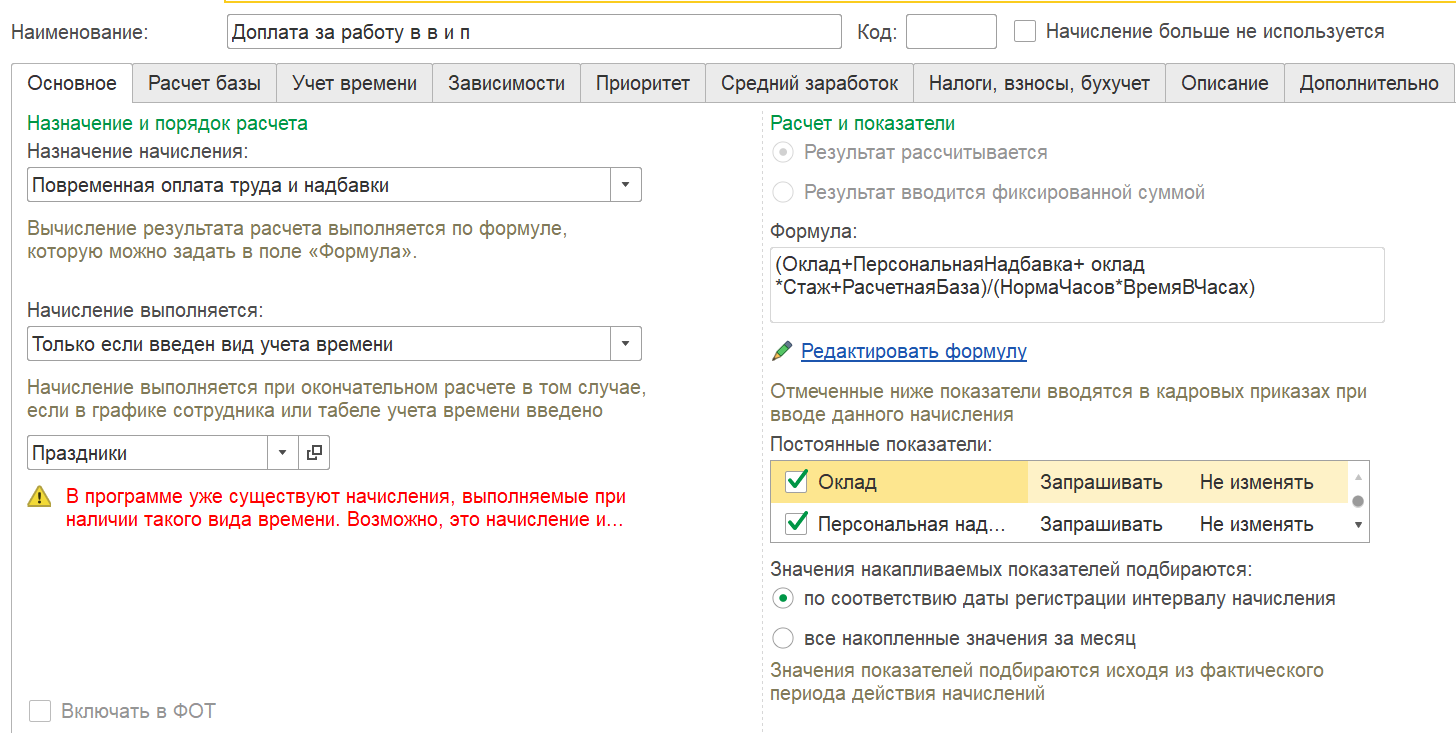 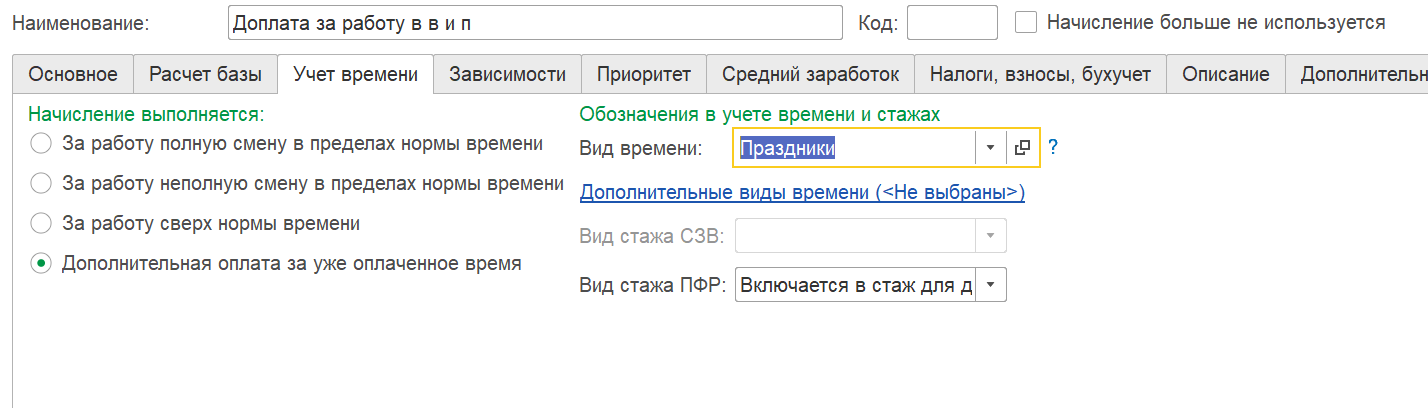 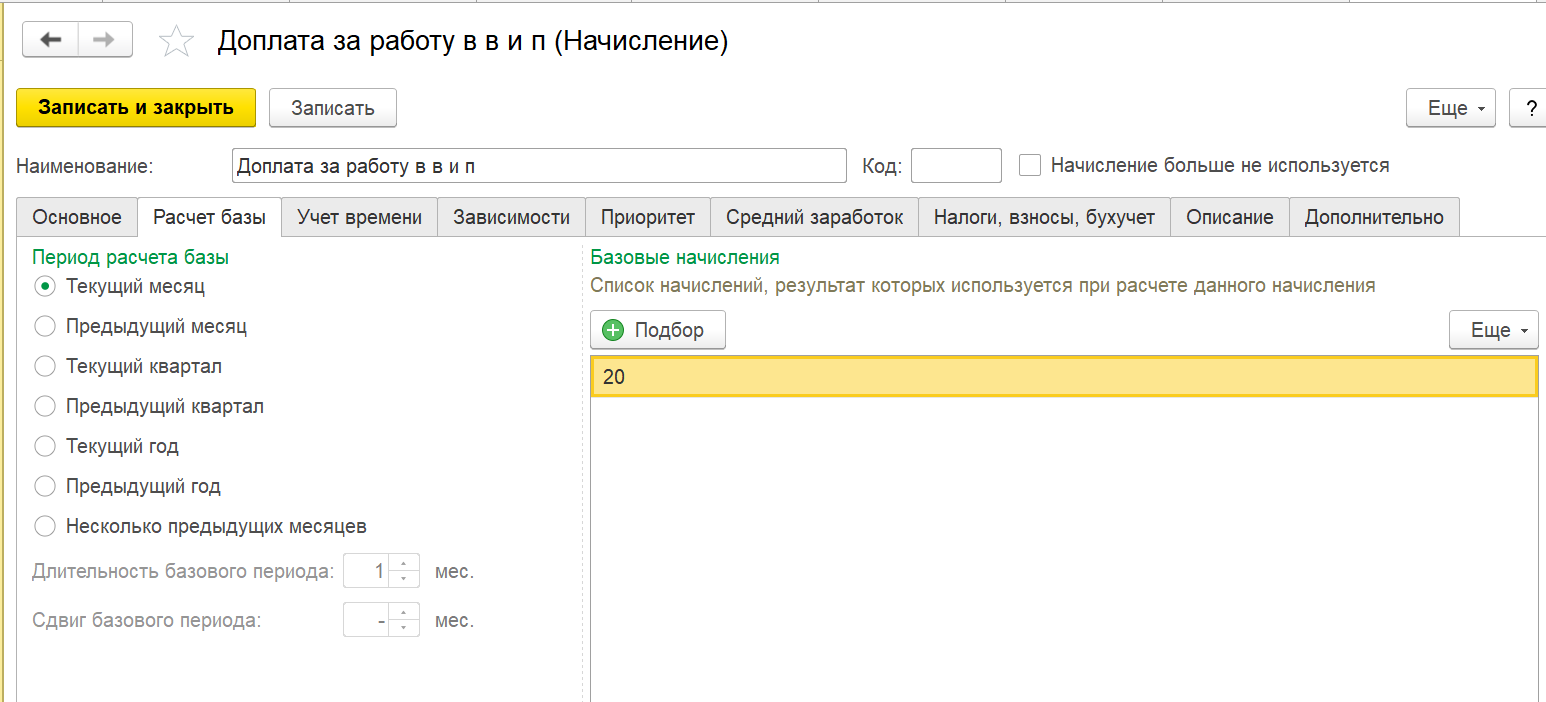 Вспомогательное начисление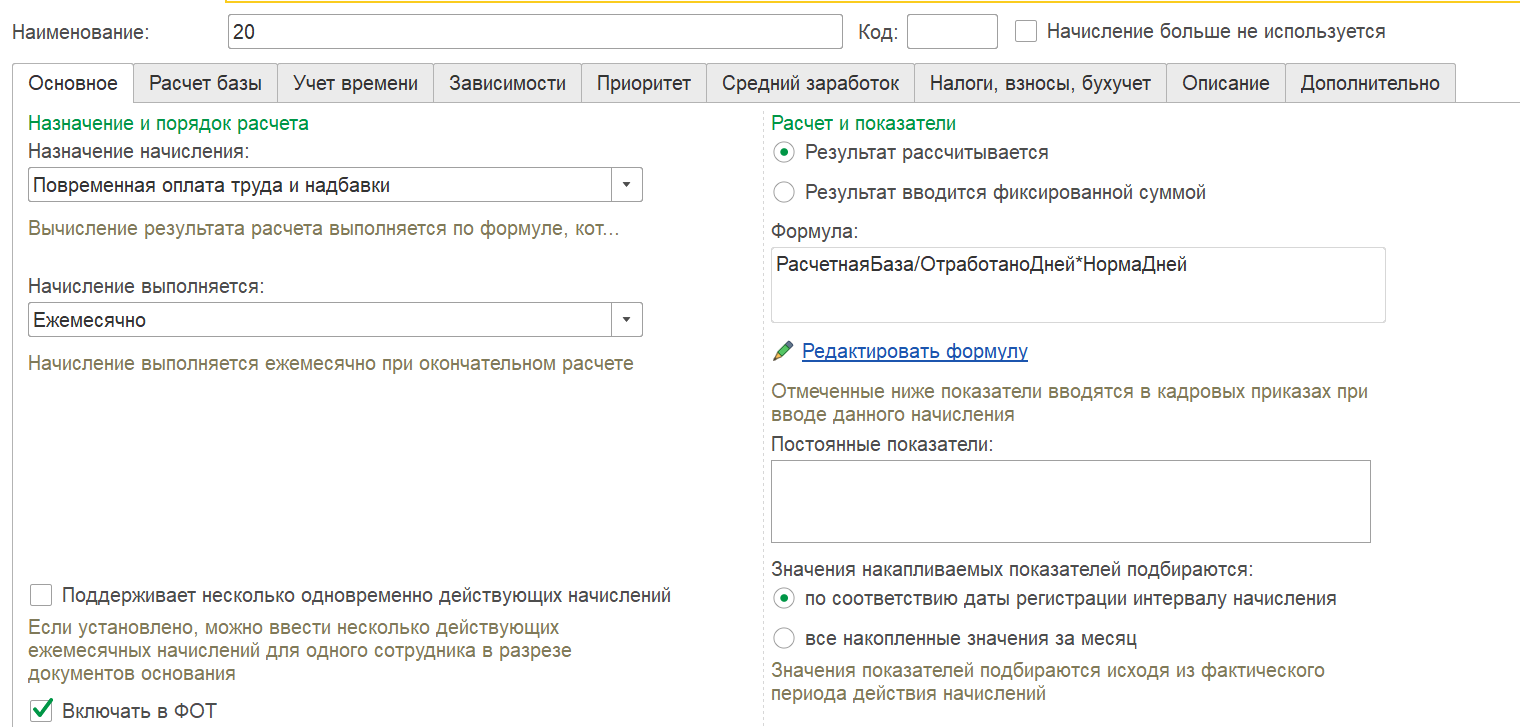 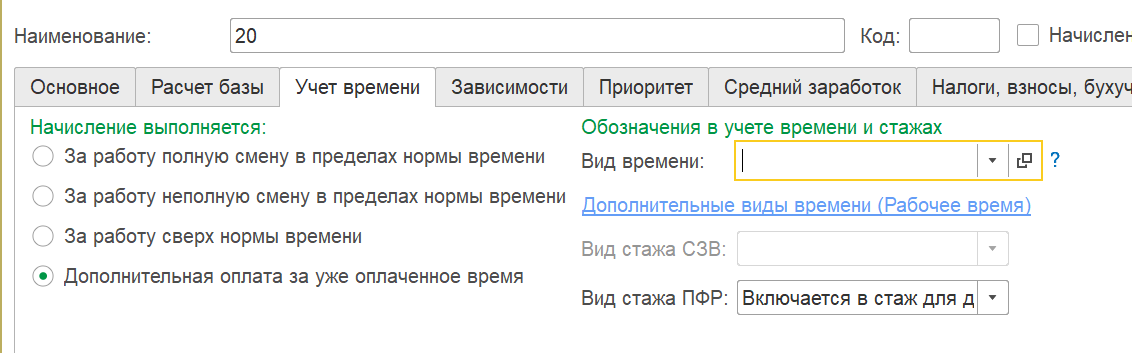 Начисление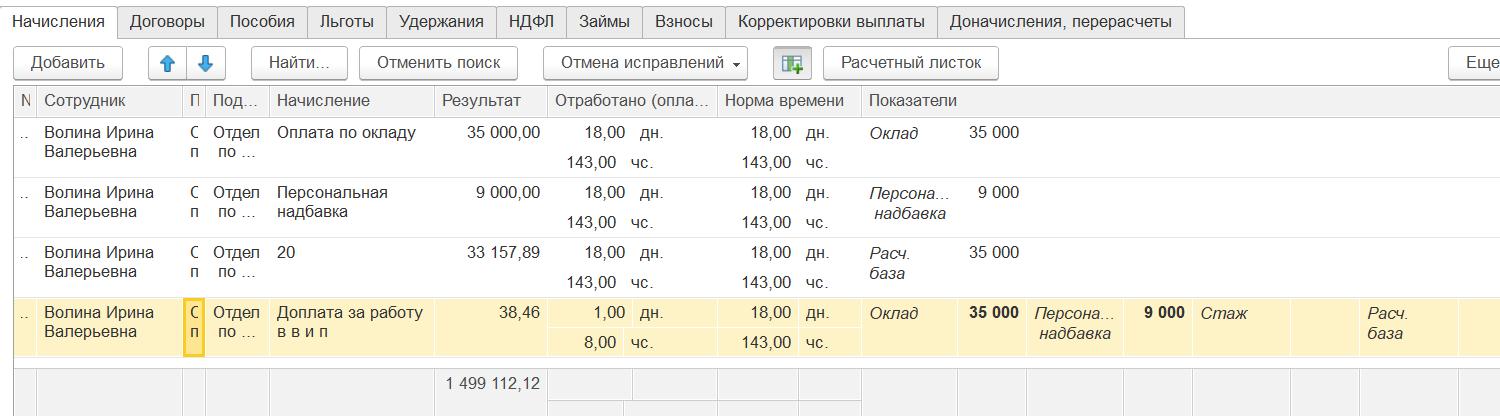 